1- Read the passage then answer the question:Rania and her friends run in the 200 meter race. Rania comes fifth, Reem comes seventh, Huda comes seventh, Huda comes sixth, but Fatima is very slow, she is tenth. Omar is swimming. He is fourth. Anas is third. Omar's father is taking a photo.a-Answer the questions:1- How many meters does Rania run? …………………………………………………….. .2- Who's third in the swimming race? ……………………………………………………………..b- Complete:1- Rania comes …………………………. in the running race.2- Omar is swimming in the …………………. meter race.3. Omar's …………………………. is taking a photo.c- Get from the passage1- Two numbers: ……………………… ……………………………2- A sport ………………………….3- The opposite of fast x ……………………… 4- The underlined (she) refers to: ………………………...Circle the correct words:1- Amal finishes the race in two … [ minute - meter - minutes].2- Amir is number 9. He is …………… [ eighth - ninth - tenth].1) Write the verb correctly:a) I ______________ (washes) my hands.b) She ____________ (walk) to school.c) I'm ____________ (do) my homework.d) He _____________ (go) to the mosque every Friday.Complete sentences with the suitable words from the box:   1-My mum and dad are my ………………………………………………………...  2-In March and April we can see …………………………………. on the trees.  3-Amyran fast. She wanted to be the ………………………… in the race.  4- The Olympic …………………………………… is in London.  5-Ben ran 100 ………………………………. race.Supply the missing part of the conversation:   fine ––– ride ------ Omar ––– flyBen: Hello, _______________.Omar: Hello, Ben.Ben: How are you?Omar: _______________ thanks.Ben: In autumn it's windy.Omar: Oh, good I like to ______________ my kite.Ben: What's about winter?Omar: It's very cold but I'm going to my aunt'sfarm and ______________ a horse.Ben: Great I like it.=================================================================The End               Teacher: Akram YounisGood LuckName:Class: 5thGradeTime:Date: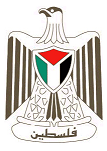 Palestine StateMinistry of EducationDirectorate of TulkaremNazlet Issa Secondary Boys' School5      flowers        stadium         meter           parents              first